Junior Catholic Schools Team Lists 2018YEAR 7&8 RUGBYYEAR 7Reihana Kiri Angus Tait Nickalous Paul Xavier Masaki Launga MuasikaHarry Brown Zak Phillips YEAR 8Lachie Tait Jensen Smith Lenny Toombs Ted Kerr-Bell Caide Bezuidenhout Sam Kelekolio AJ Walker Finn Casey Mike Burke Josh Caulfield Jacob Wadsworth Isaac Tili Iszac Barltrop llan Barson-McLean Alex ForbesYEAR 7&8 BASKETBALLBOYSCameron McCormickJuan TutakiToby Burdett Heath Middleton  Muka Elone Cameron McFarlaneTom ClarkeGeorg WalshGIRLSAbby SimpsonJessie HenrySophia KevillAmalie LattonGeorgia Tia Tia Fa’atoesYEAR 7&8 FUTSAL GIRLS 7&8 FutsalOrla KellyGeorgia KennedyCasey BennettPhoebe HarrisScarlett KettishIris GallagherBOYS RED Futsal 7&8Aidan Hurd VialTroy KubalaIsrael Garcia-MartinGeorge Seuseu MusgraveCallum BarrJames HanningJake RadimpanyaneBOYS BLUE Futsal 7&8Jakob Oskam-SchmidtTinashe MunyukuAlberto AdamsFinn WatsonJack WhiteIsaac TaylorJamie HallPeter WilsonNETBALL7 Gold NetballDaisy Jarvie			Aya Oseki			Anahera Lewis			Mila Stace			Arna van de Klundert		Joseph Brennan			Ruby De Graaf			Sophie Golden			Neve Fraser			        7 / 8 Gold  Netball  Michael Louw-Young	Jemma MortimerAna QimaqimaJamaica CabantocMitchell Green	Sarah Oram	Harriet ThompsonAlice Kelsall	 Chloe FarrOlivia Pullar9 Gold NetballParis Laws			Jade Fairweather			Olivia Matheson			Pippa Sherriff			Katie Pullar			Sylvie Latton			Hayley Golden			Eva Tindall-Morice	10 Gold NetballCaitlin Reilly			Hannah Bryant			Rosa Garlick			Lawana De Jesus			Jessica Evans			Emmeline Taimalie		Adi Lina Garnett			Blythe Middleton	YEAR 9 & 10 BASKETBALLBoys:Peter SewellJack HarrisKohen Muir-ThomsonEzra EadyAidan MacRae PlattenArchie CampbellJonathan HseihGabriel VinkGeorge GrantTama Iraia Girls:Faith ElisaraKeisha Su’aAnnabelle RingTaylor HamiltonEmma ChristophersStar UriaroVaseti McFelinHolly D’ArcyYEAR 9 & 10 FUTSALBoysTobias DevereuxCaleb ChinJosh ChenLiam GouldHunter Burke2 to be addedGirlsAriana BarrEmily SheaSami PerkinsMolly Seuseu MusgraveCharlotte HaydeGeorgia ColecloughImogen Sullivan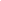 